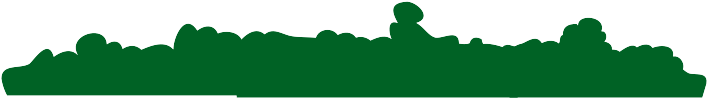 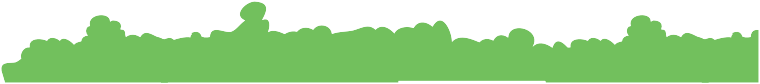 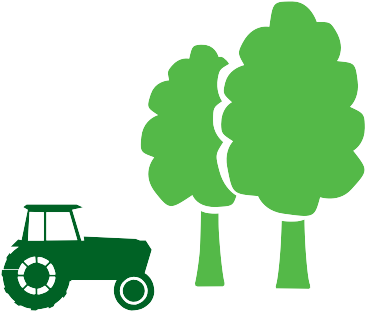 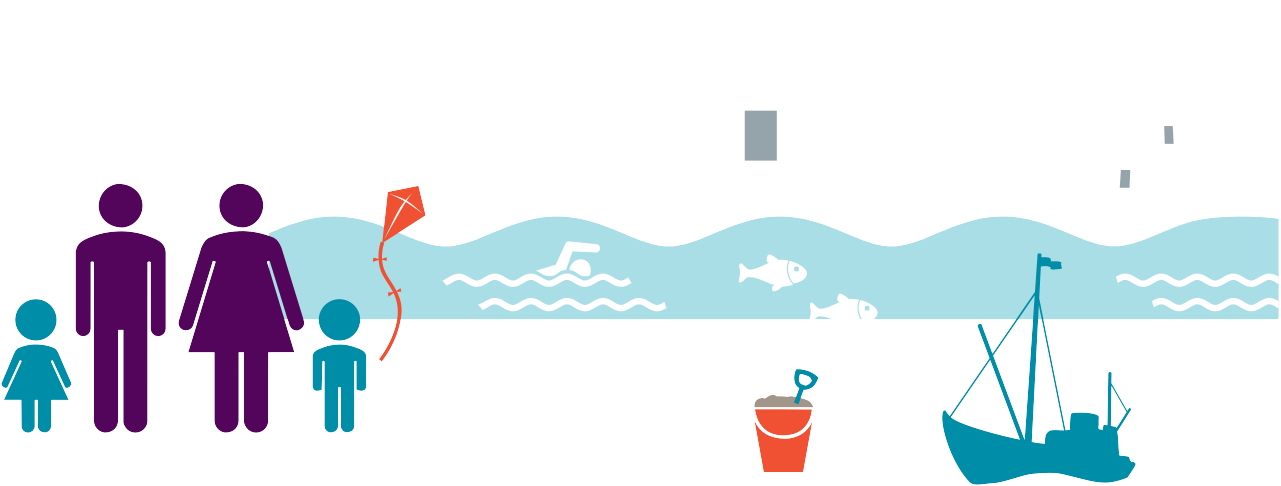 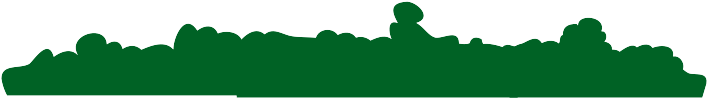 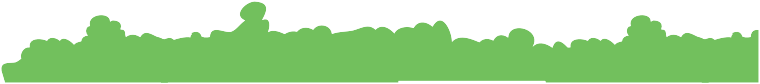 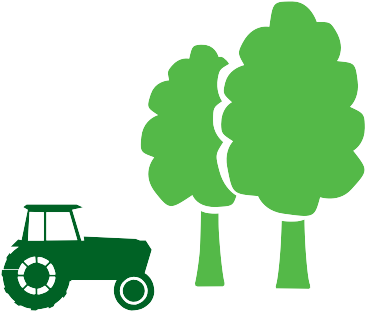 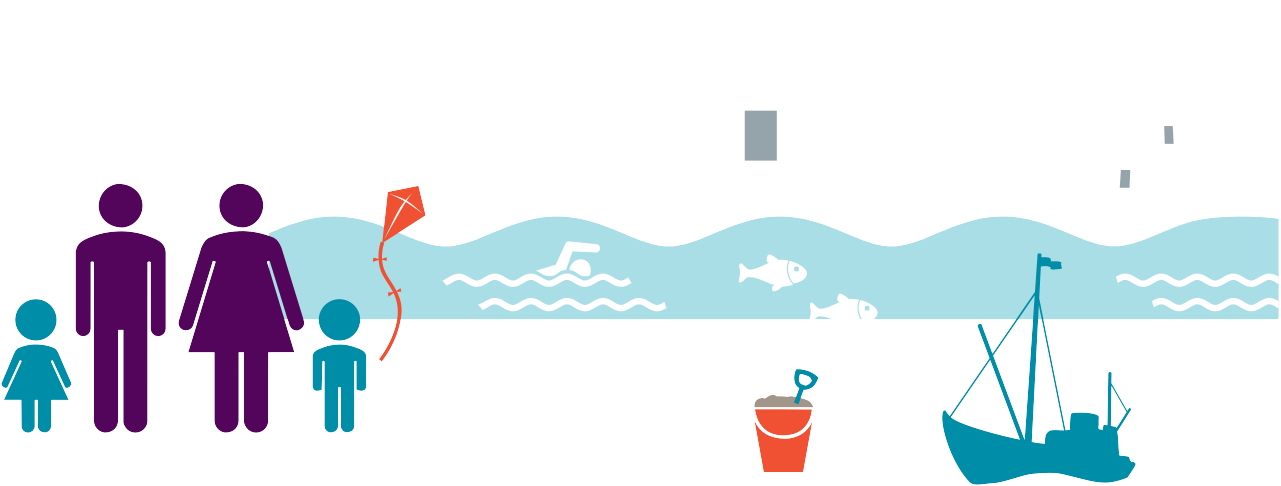 Sheet 6 – Lusk/Rush Amend zoning from RU – ‘Rural’ to RC – ‘Rural Cluster’ at Great Commons, Lusk. Amend zoning from RU – ‘Rural’ to RC – ‘Rural Cluster’ at Ballough/Lusk.Amend zoning from RB – ‘Rural Business’ to RS – ‘Residential’ at Lusk.Amend zoning from TC – ‘Town Centre’ to CI – ‘Community Infrastructure’ at Chapel Green Lusk.Amend zoning from TC – ‘Town Centre’ to CI – ‘Community Infrastructure’ at Church Road, Lusk.Amend zoning from RU – ‘Rural’ to CI – ‘Community Infrastructure’ at Balleally lane. Amend zoning from RU – ‘Rural’ to RC – ‘Rural Cluster’ at Corduff RC.Insert mapped based Local Objective at Hayestown/Horestown area, to the west of Rush:Facilitate Agri Tourism.Remove Kilbush Masterplan MP 6.D from Sheet 6.B and amend Objective RUSH 21:Prepare and/or implement the following Local Area Plan and Masterplans during the lifetime of this Plan: Kilbush Lane Masterplan (see Map Sheet 6B, MP 6.D)  (see below)Prepare a Masterplan for GE – General Employment zoned lands at Whitestown and amend Objective RUSH 21:Prepare and/or implement the following Local Area Plan and Masterplans during the lifetime of this Plan: Whitestown Masterplan (see map Sheet 6B, MP 6.F)Insert a mapped based Local Objective at Rogerstown:Examine the feasibility of developing a marina and auxiliary and associated facilities at the Ramparts, Rogerstown, Rush designed and built in accordance with sustainable ecological standards and avoiding significant adverse impacts on European Sites and species. Such consideration shall take cognisance of a wider study into marina development along the Fingal coastline (Objective ED78, Chapter 6: Economic Development refers).SHEET 6a Lusk  Proposed Amendment SH 6A.1SHEET 6a Lusk  Proposed Amendment SH 6A.2SHEET 6a Lusk  Proposed Amendment SH 6A.3SHEET 6a Lusk Proposed Amendment SH 6A.4SHEET 6a Lusk Proposed Amendment SH 6A.5SHEET 6a Lusk Proposed Amendment SH 6A.6SHEET 6a Lusk Proposed Amendment SH 6A.7SHEET 6b Lusk  Proposed Amendment SH 6B.1SHEET 6b Rush Proposed Amendment SH 6B.2SHEET 6b Rush Proposed Amendment SH 6B.3SHEET 6b RushProposed Amendment SH 6B.4